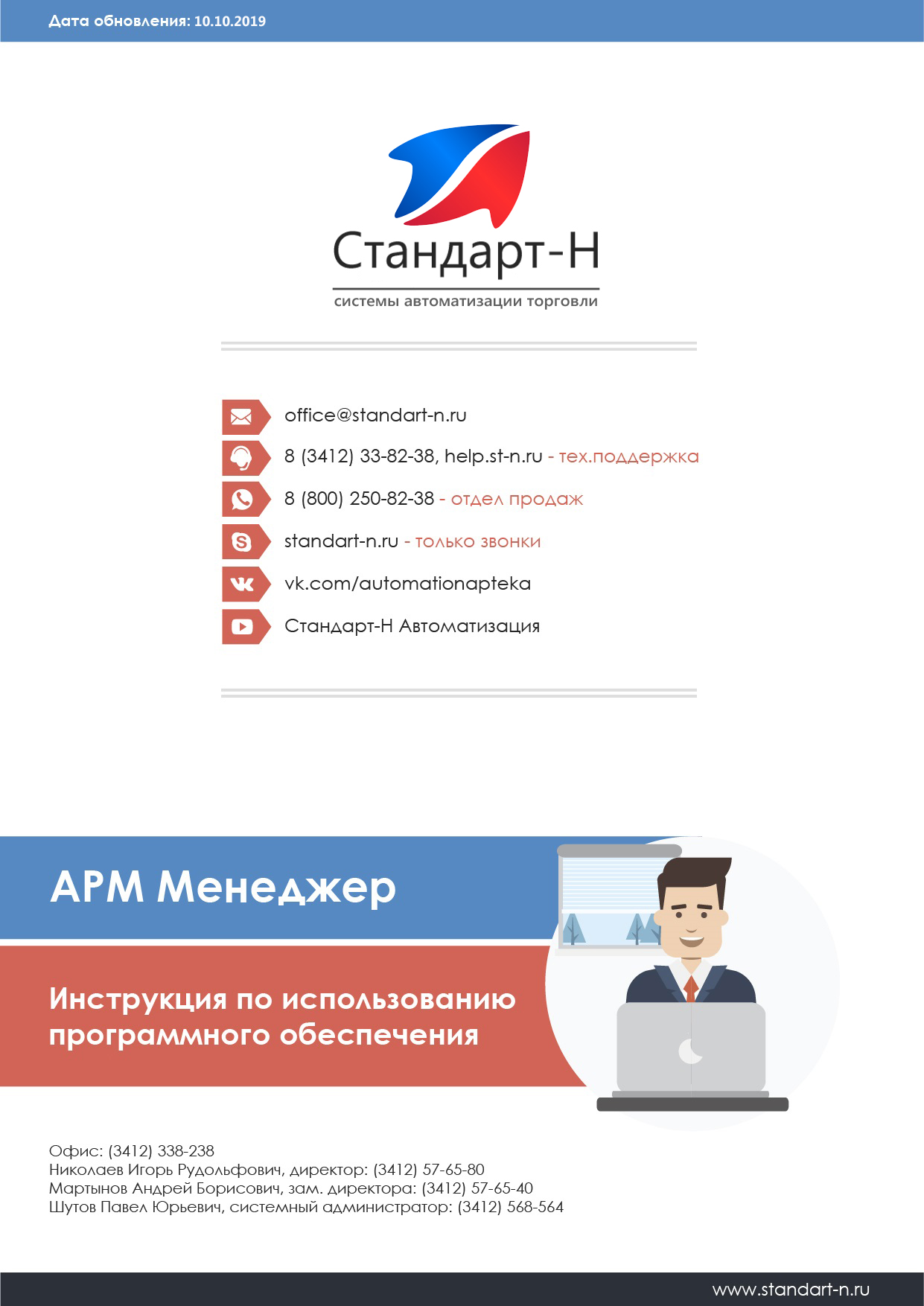 ЭСФ (Электронные счет-фактуры)Для клиентов из Республики Казахстан, в программе Сводный менеджер разработан функционал для работы с информационной системой Электронных Счет-фактур (ИС ЭСФ). ЭСФ – это электронные счет-фактуры, которые предоставляются в налоговые органы через систему электронного документа оборота на сайте gov.kz. Программа позволяет подгрузить к приходным документам от поставщиков атрибуты из ИС ЭСФ в автоматическом и ручном режиме. И отправлять ЭСФ о продажах на основе документов реализации таких как расход оптовый или «Z-отчет.Загрузка атрибутов товаров из ЭСФ поставщикаДля того чтобы привязать атрибуты из ЭСФ поставщика с позициями из документа прихода, нужно обновить (скачать) ЭСФ, которые отправили поставщики. Для этого, заходим в программу Сводный менеджер.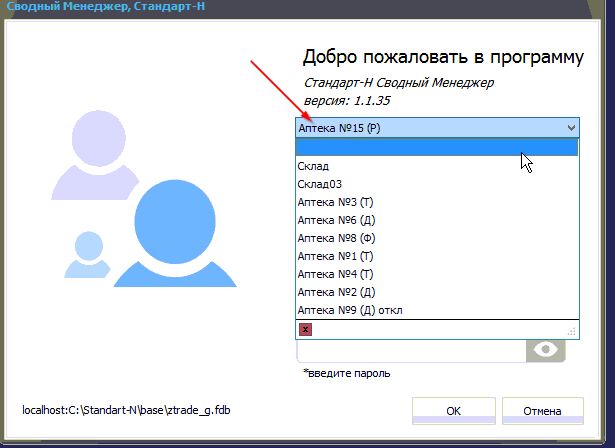 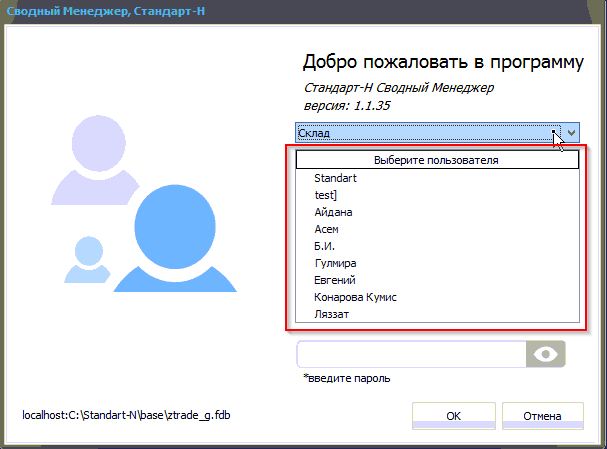 В верхнем меню нажимаем «Виртуальный склад» и выбираем «Менеджер ЭСФ».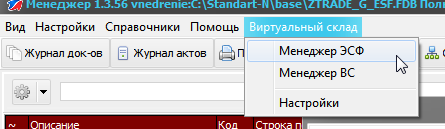 В открывшемся окне, нажимаем «Обновить ЭСФ» чтобы загрузить последние документы с ИС ЭСФ.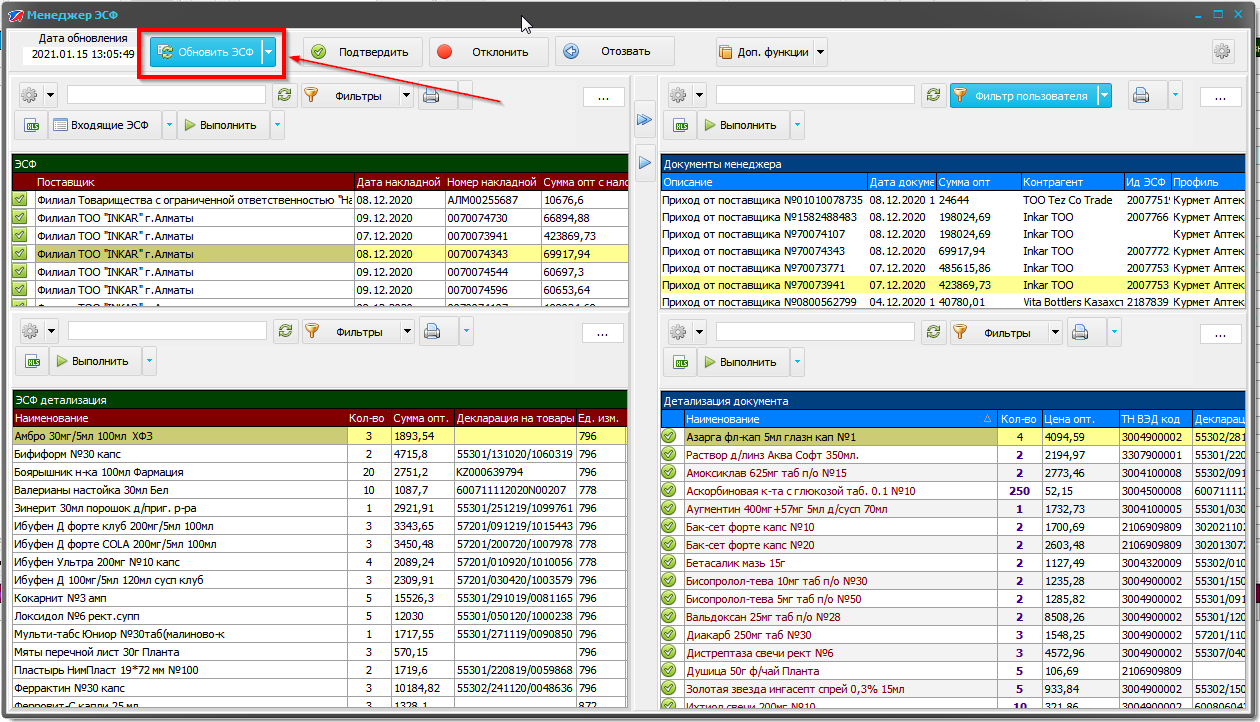 После загрузки нажимаем ОК.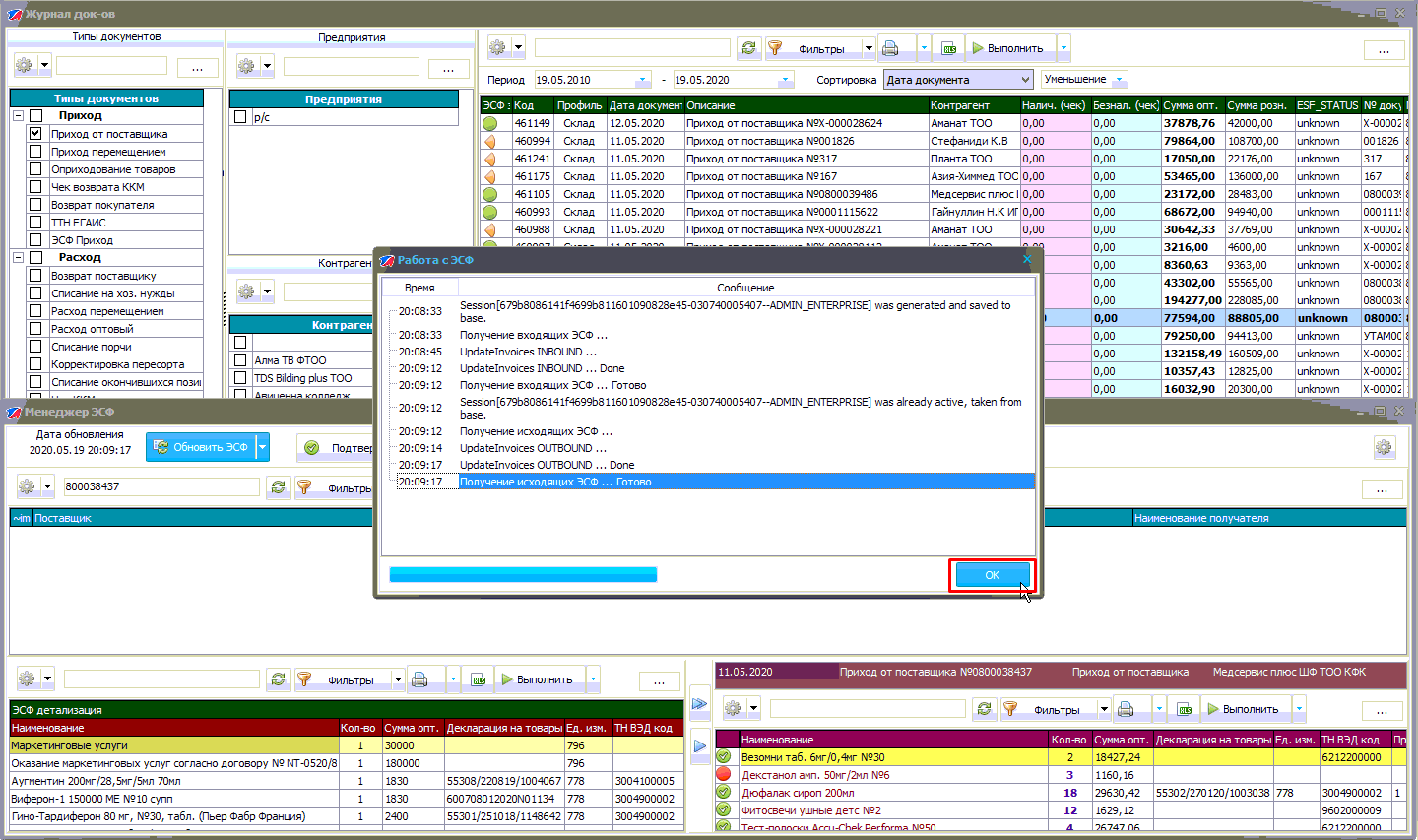 В «Менеджере ЭСФ» в левом верхнем окне находится перечень загруженных ЭСФ, ниже детализация выбранного ЭСФ. В правом верхнем окне перечень приходных документов, а ниже детализация выбранного документа прихода.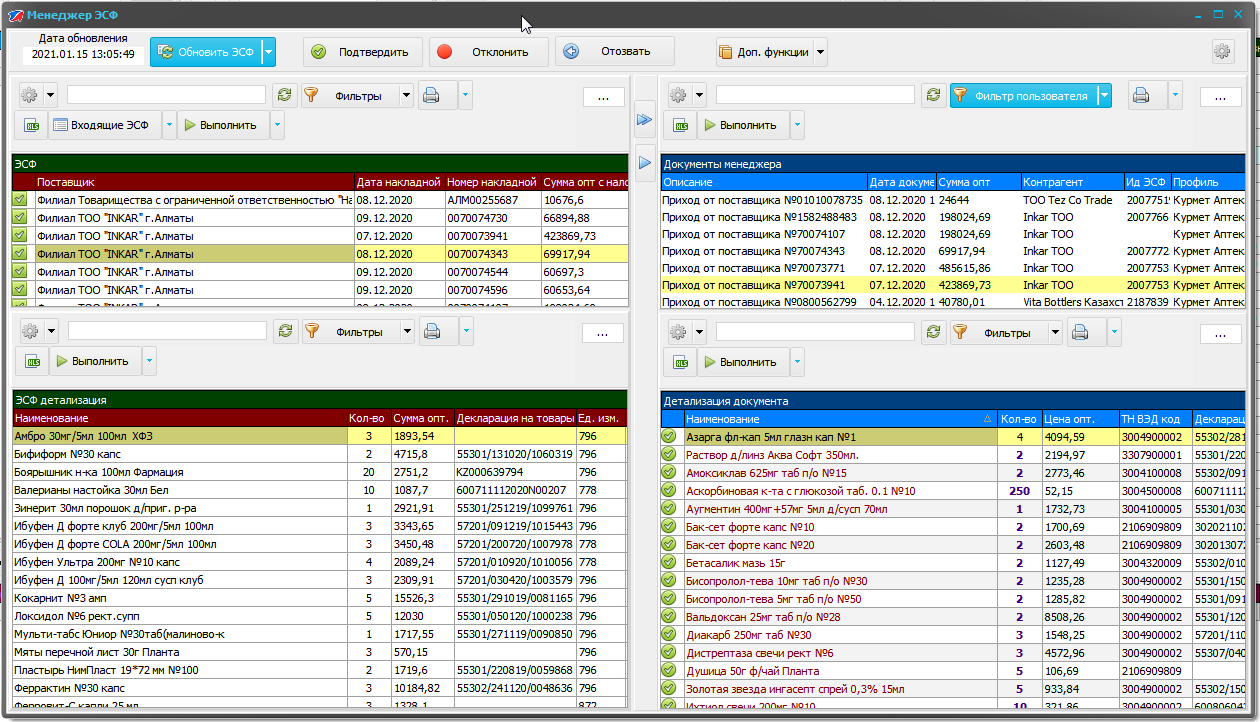 Статусы ЭСФВ окне ЭСФ в левом столбце отображается статус привязки эсф к документу прихода- в ЭСФ привязаны все атрибуты- в ЭСФ есть не привязанные атрибуты- нет связи ЭСФ с документов приходаВ окне детализации приходных документов отображаются статусы заполнения детализации позиции- атрибуты заполнены- атрибуты не заполненыПривязка атрибутов ЭСФ к документу приходаПривязать атрибуты из эсф документов можно двумя способами автоматически и вручную.Автоматически – В окне менеджер ЭСФ нажимаем кнопку «Доп. Функции» и выбираем пункт «Автоприсвоение атрибутов»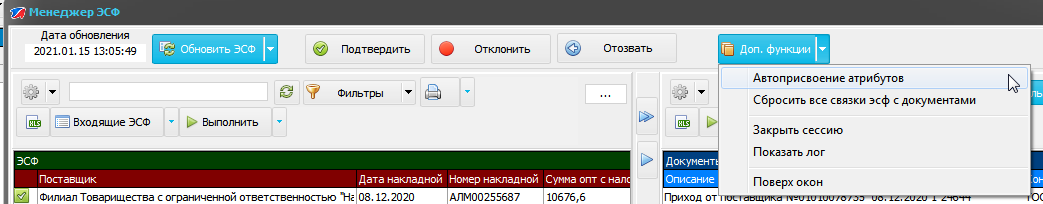 В ручном режиме – в левом верхнем окне нужно выбрать ЭСФ от поставщика, а в правом верхнем окне соответствующий документ прихода или на выбранной ЭСФ нажать правой кнопкой мыши и выбрать пункт «Найти документ»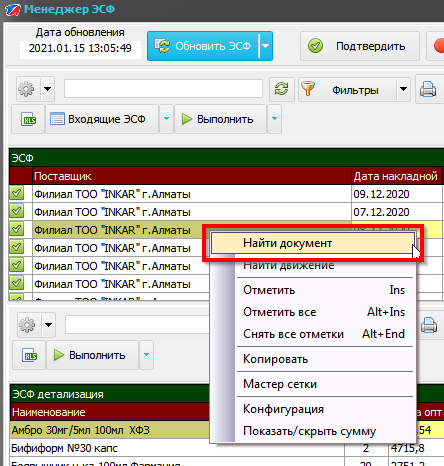 или сначала выбрать документ прихода, нажать правой кнопкой мыши и выбрать «Найти ЭСФ».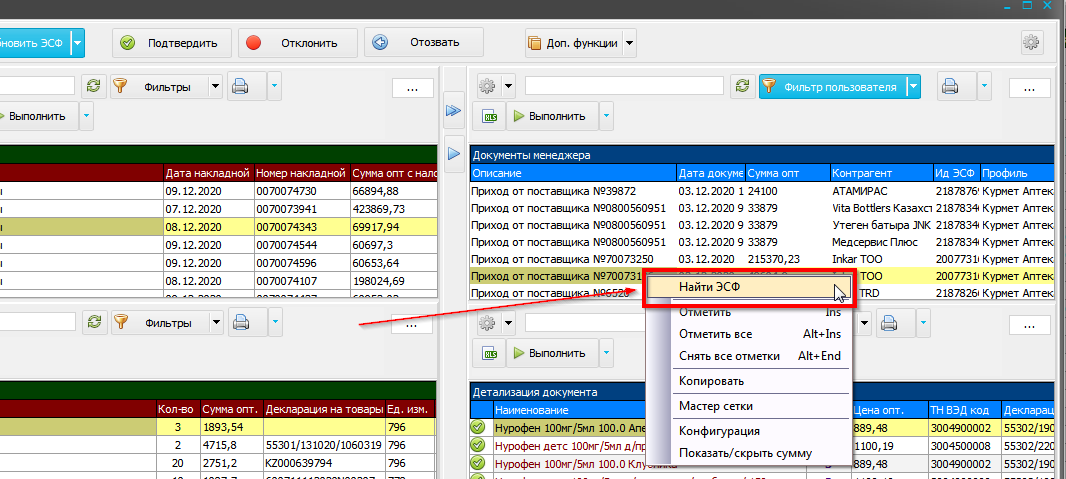  После того как в правом и левом окне выбраны нужные документы – нажать кнопку перенести все атрибуты автоматически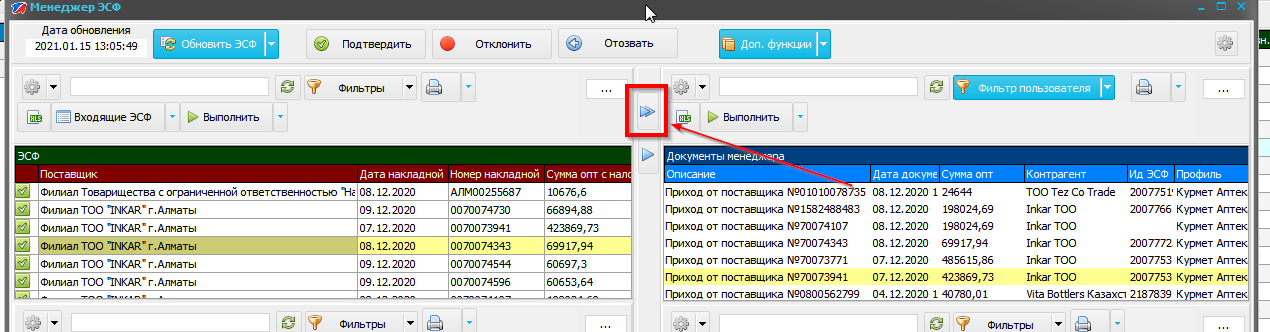 По завершению выдается соответствующее окно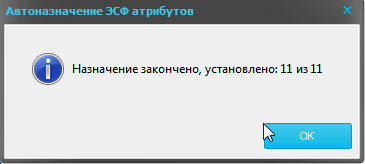 Если в эсф есть несколько похожих позиций то выдается соответствующее окно, 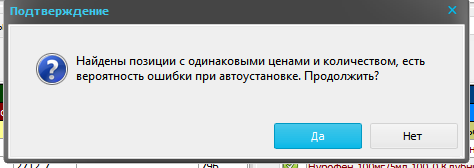 эти позиции с одинаковой ценой и количеством в ЭСФ лучше привязать вручную  для этого нужно выбрать в окне ЭСФ детализации позицию и соответствующую позицию в окне детализации документа и нажимаем на кнопку применить атрибуты позиции. 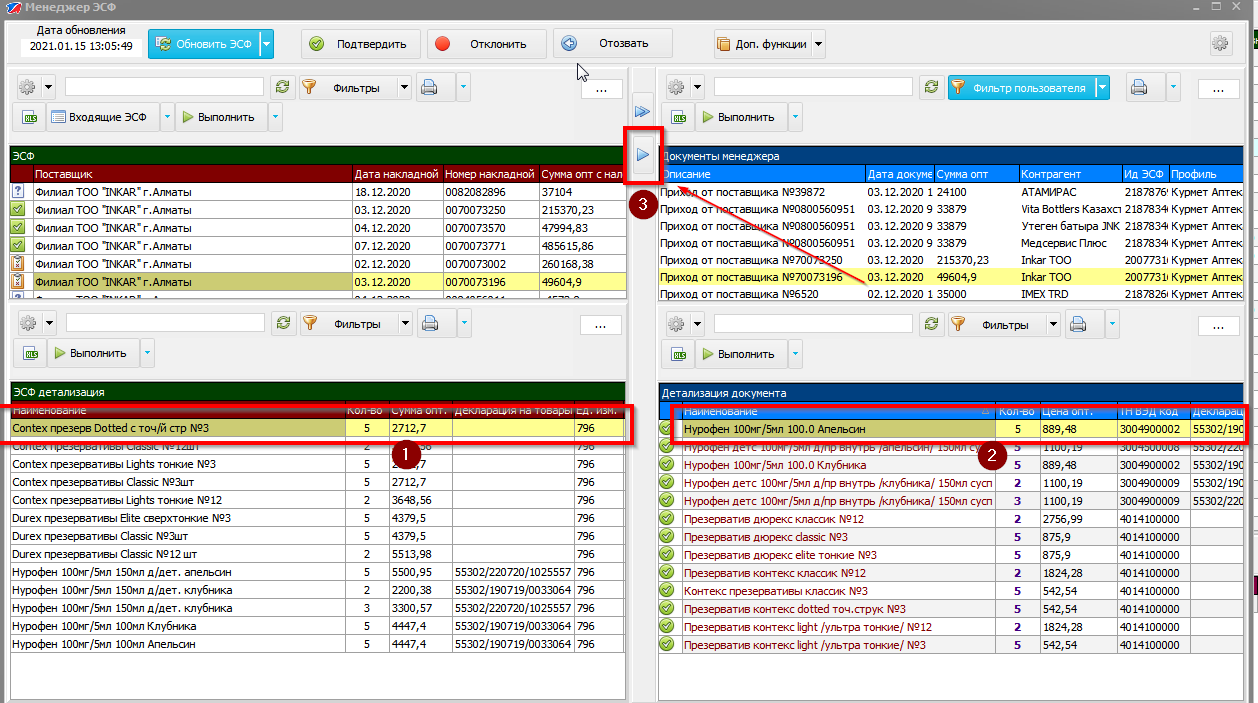 Если ЭСФ поставщика оказалась не корректна, то отклоняем.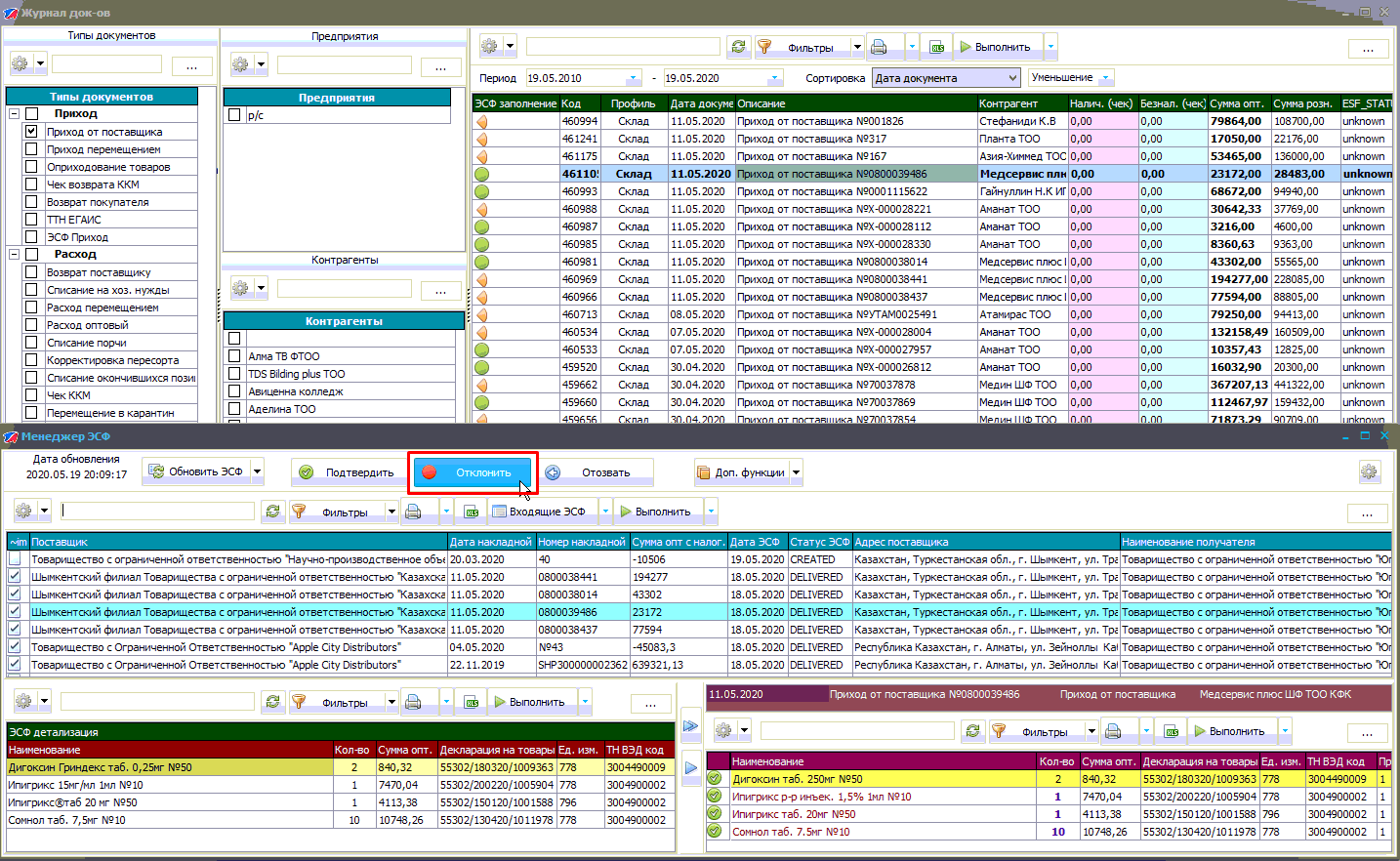 ЭСФ для документов расходаСлева в списке профилей выбираем тот, по которому хотим просматривать документы и работать с ЭСФ. 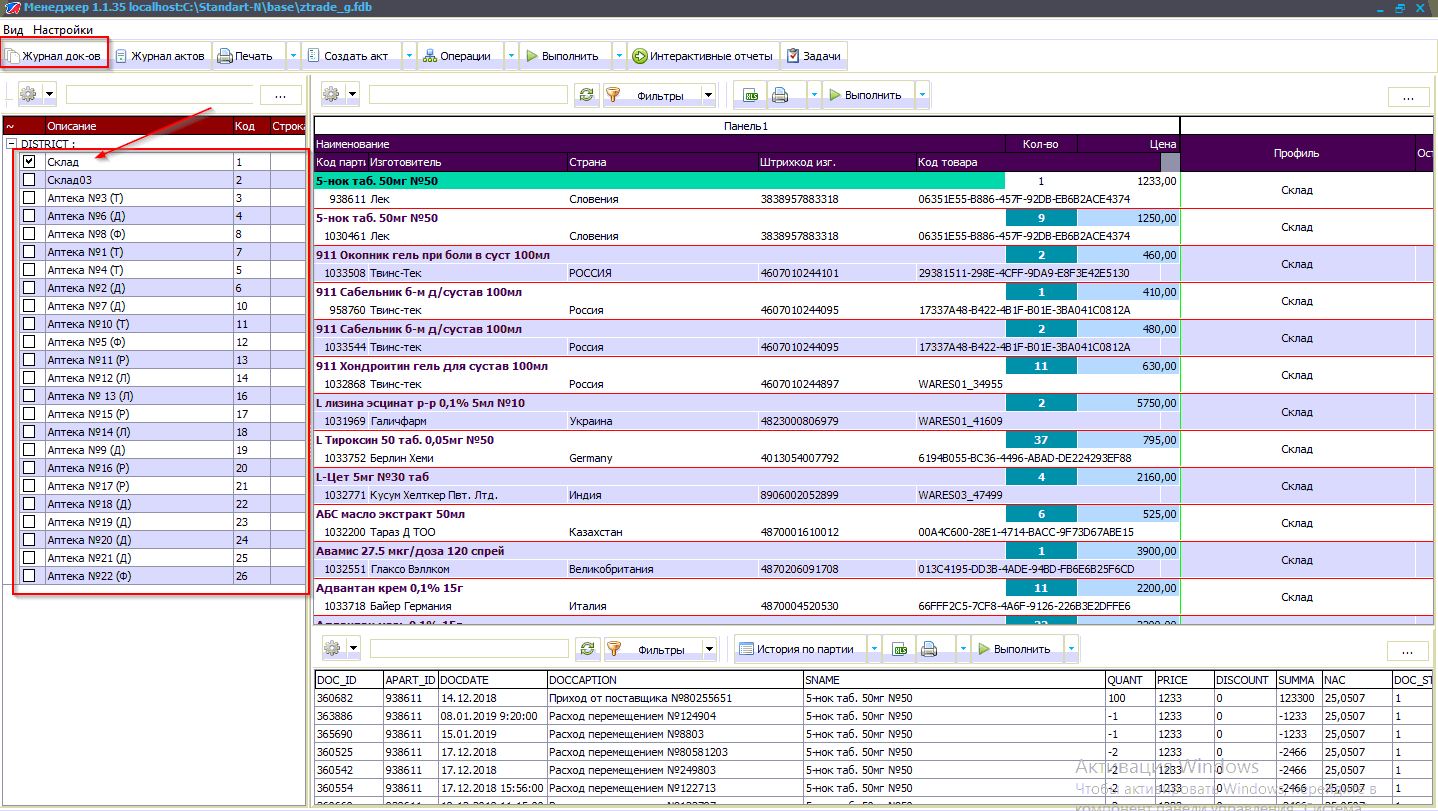 Обновление данных по Виртуальному складу.Перед отправкой ЭСФ нужно обновить в программе остатки и движение на виртуальном складе для этого в верхнем меню нажимаем «Виртуальный склад» и выбираем «Менеджер ВС»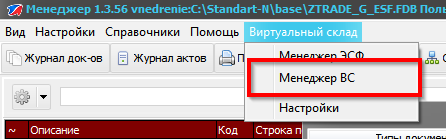 В открывшемся окне на закладке «Остатки» нужно нажать на кнопку «Обновить»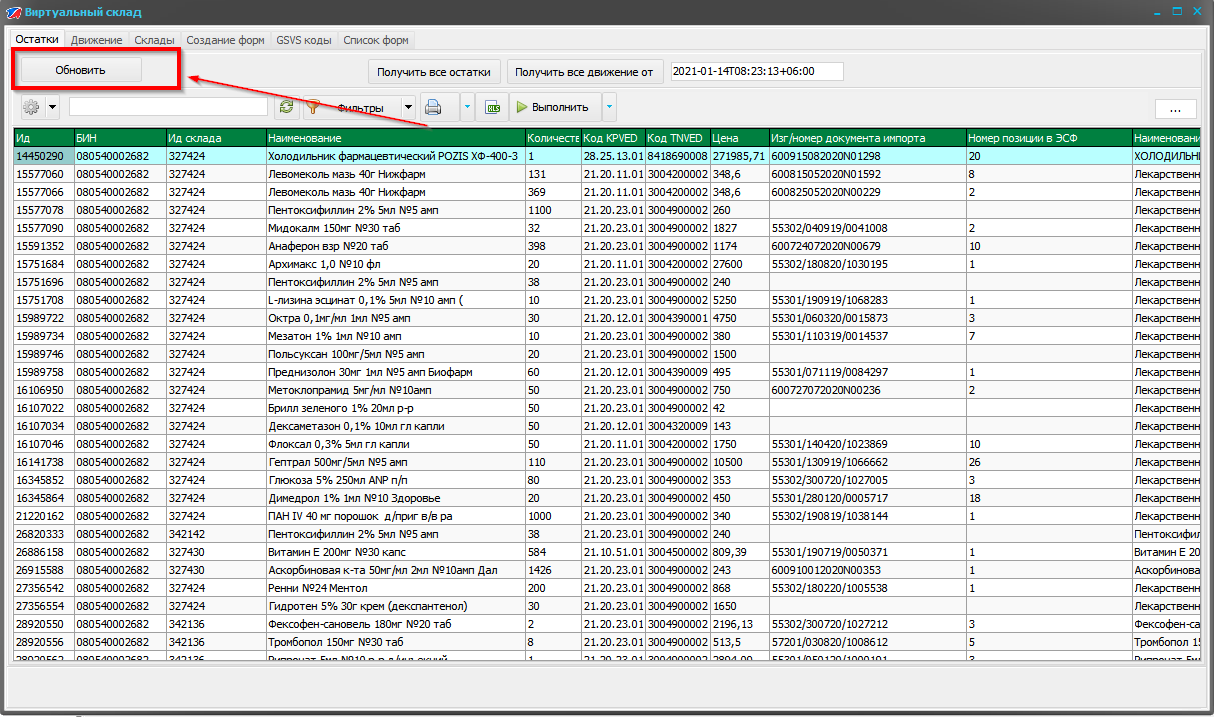 Затем на закладке «GSVS коды» нажать кнопку «Обновить справочник GSVS».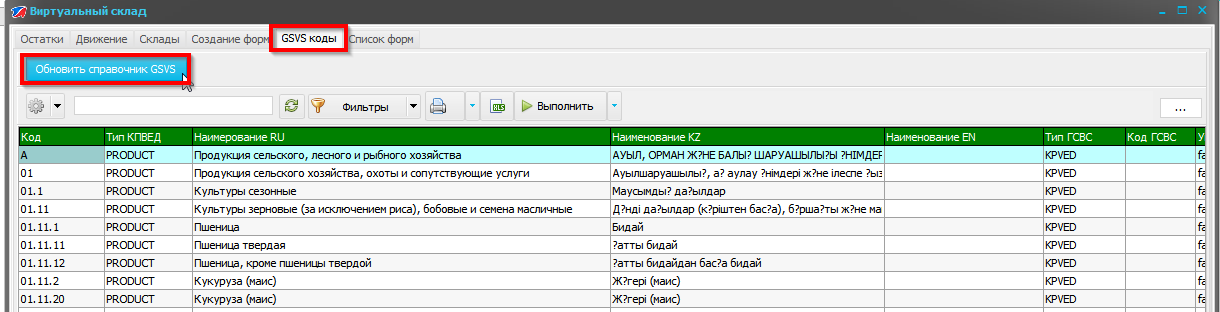 Обновление данных достаточно выполнять раз в день.Формирование ЭСФЧтобы отправить ЭСФ по документам расхода, таким как Z-отчет или расход оптовый, в программе Сводный менеджер в «Журнале документов» нажимаем правой клавишей мыши на расходный документ и в контекстном меню выбираем «Создать ЭСФ на основе документа».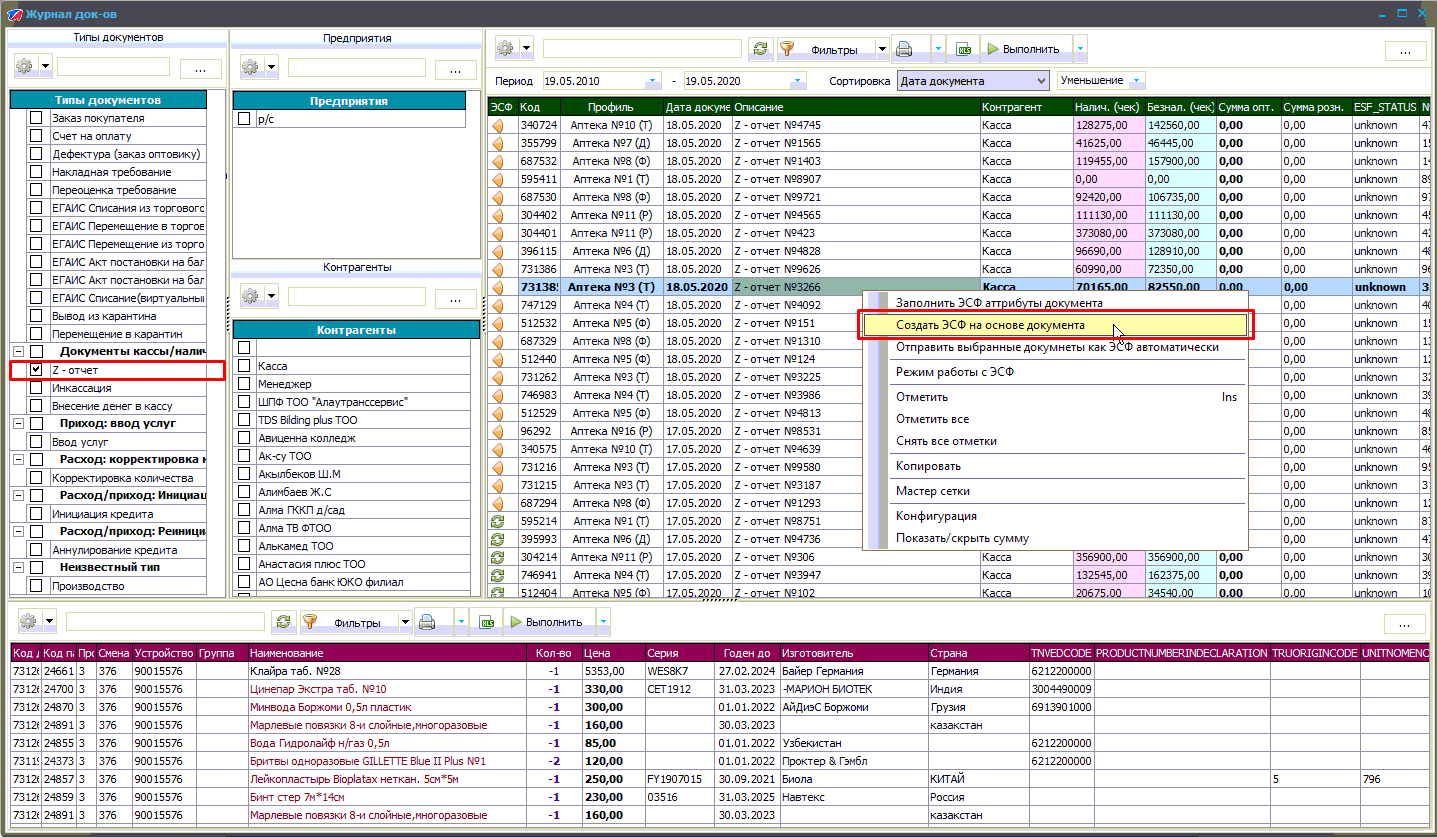 В открывшемся окне в каждом разделе есть обязательные для заполнения поля. Они выделены красным цветом. 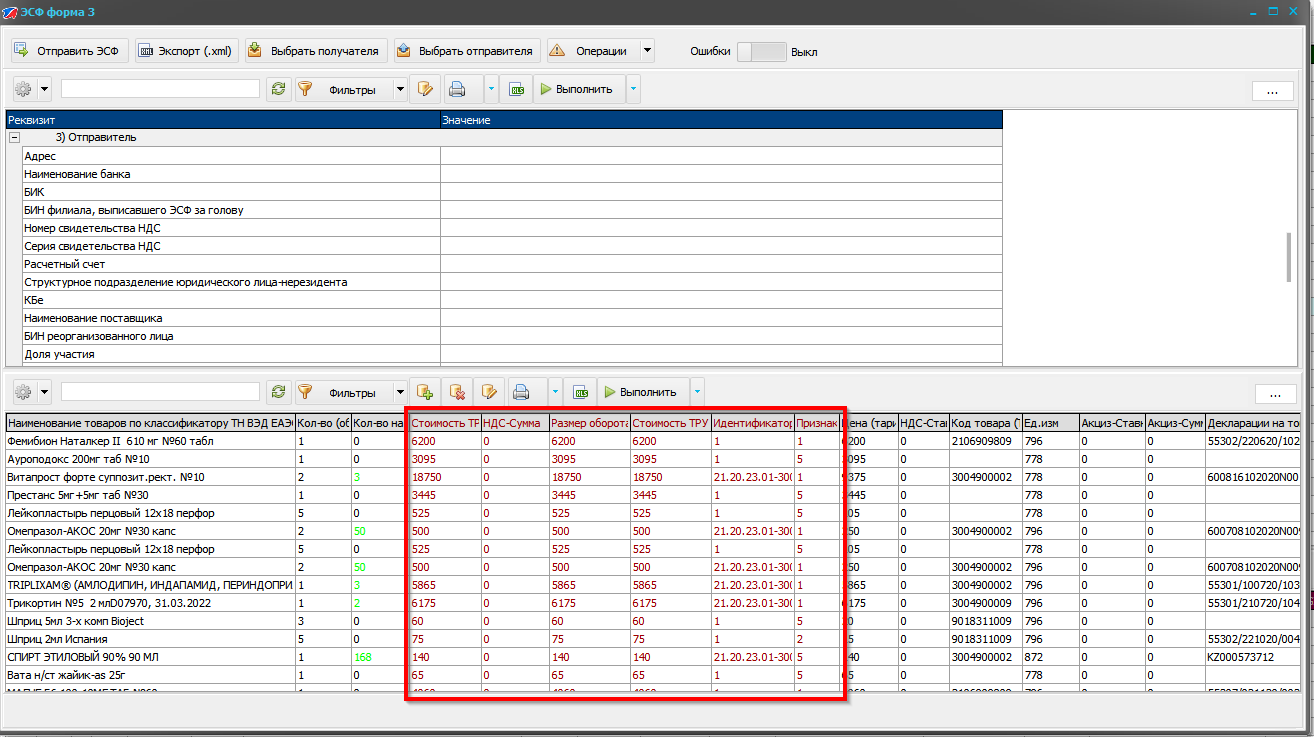 Данные для разделов «Получатель» и «Отправитель» заполняются из справочника «Контрагенты ЭСФ». Для этого выбираем получателя и отправителя документа.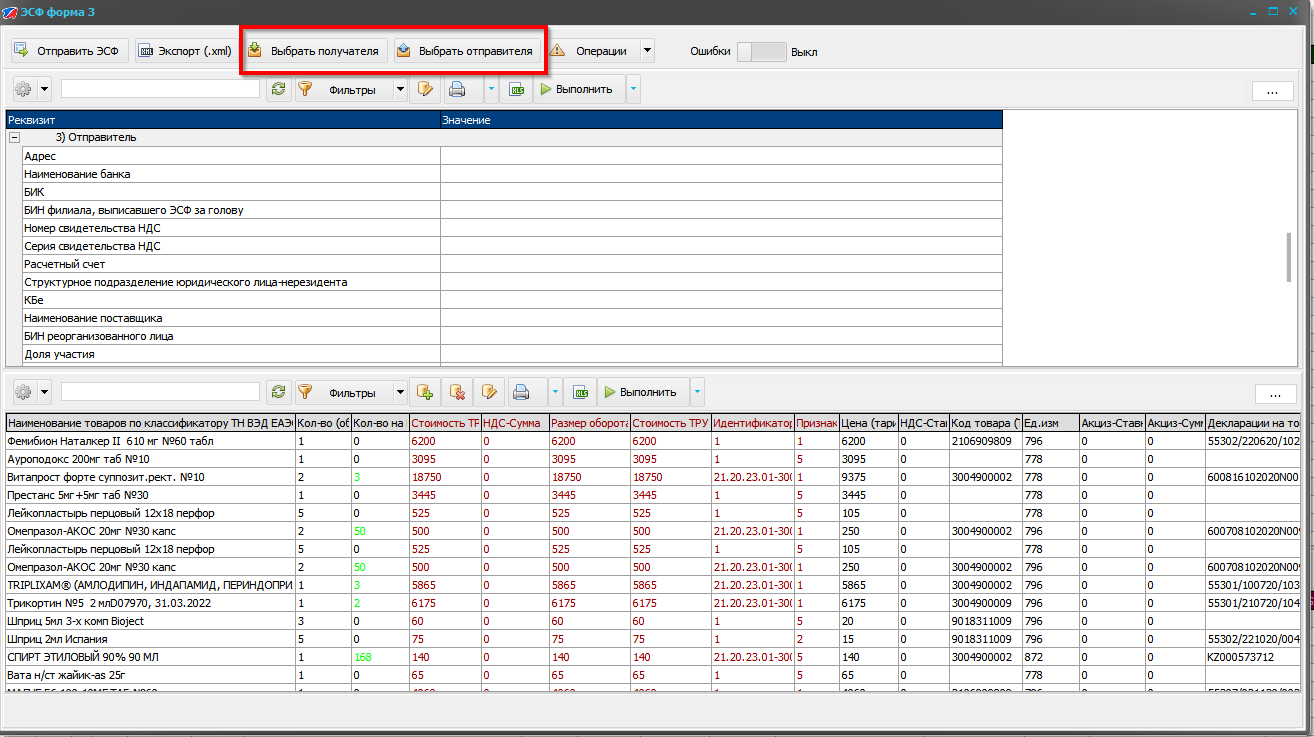 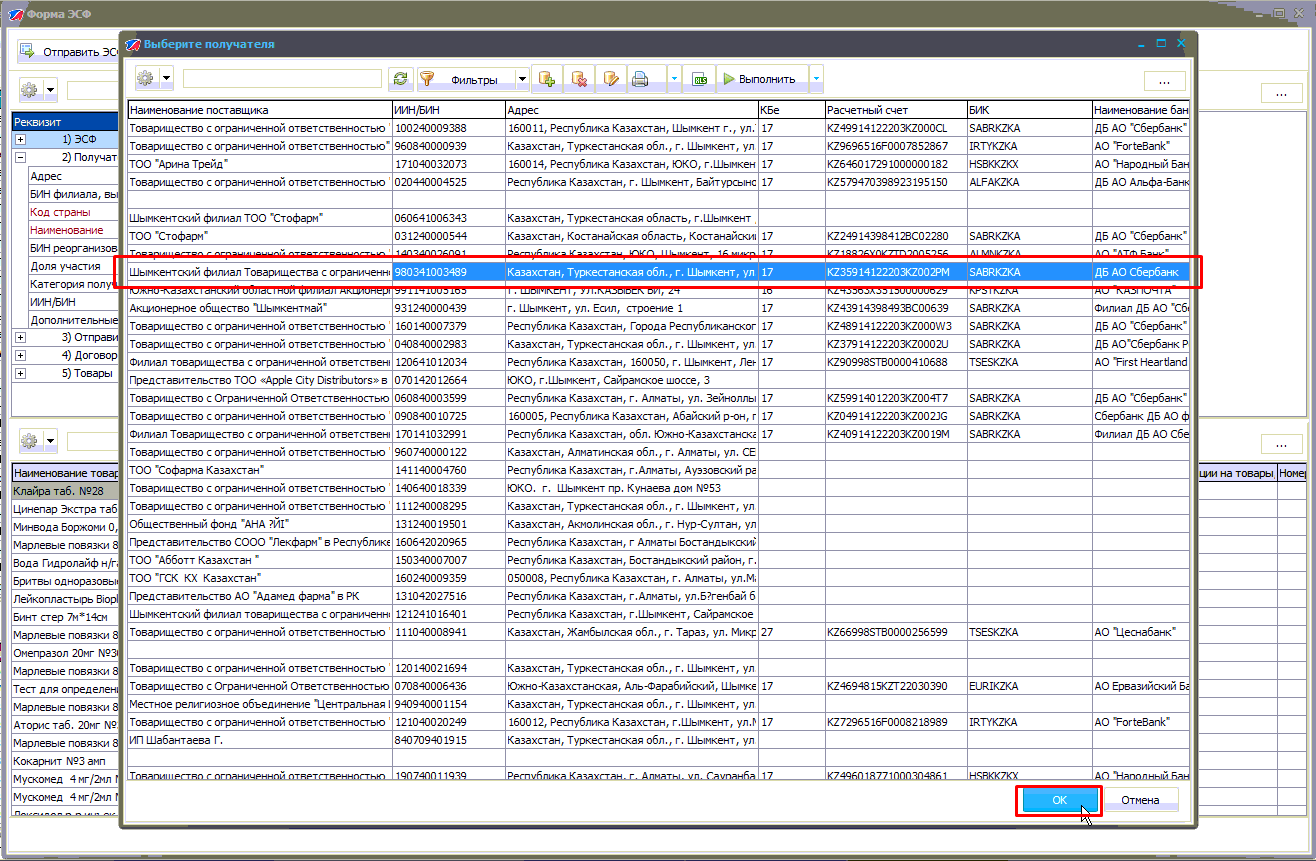 После того, как все необходимые данные будут заполнены отправляем документ кнопкой «Отправить ЭСФ».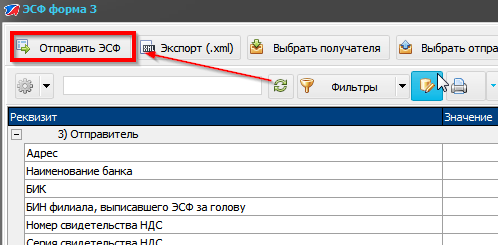 Чтобы проверить возможные ошибки при обработке отправленного документа в ИС ЭСФ нужно нажать на кнопку «Операции» и выбрать пункт «Запросить ошибки»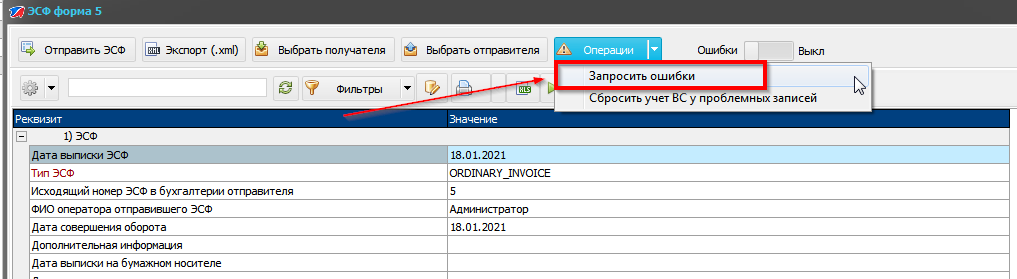 Если при обработке документа возникли ошибки они отобразятся в окне ошибок, а ошибочные записи в детализации документа выделятся розовым цветом.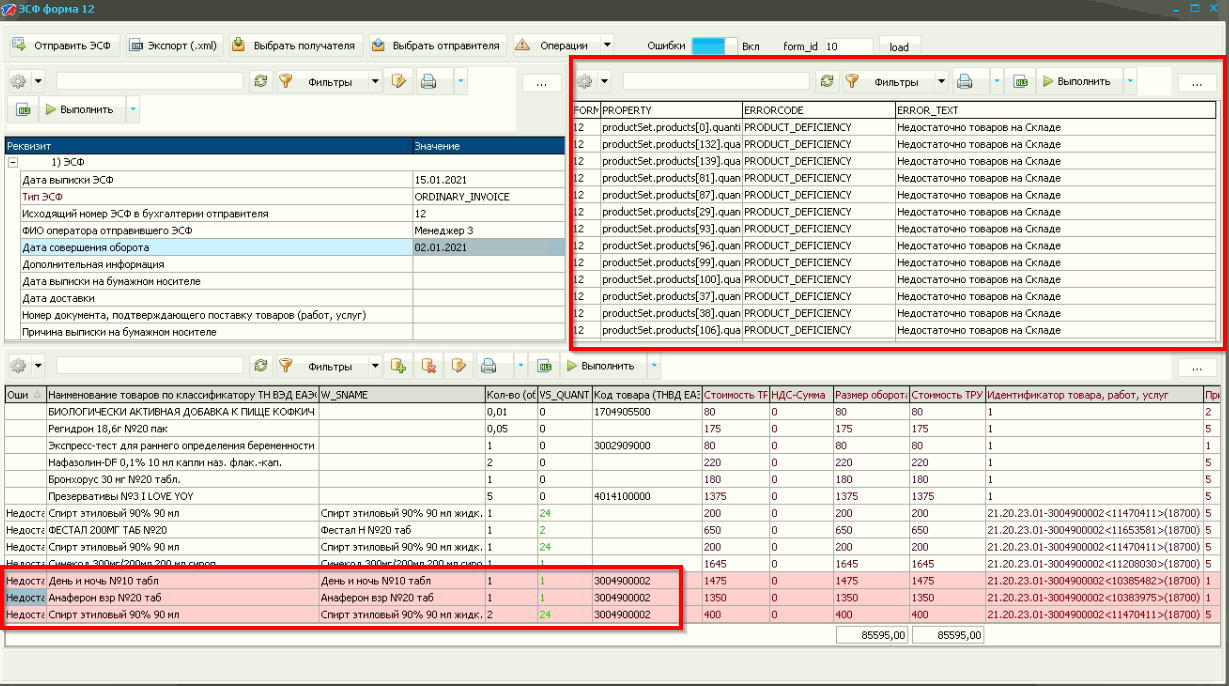 При повторной отправке программа предложит провести документ не учитывая ошибочные записи на ВС (проставит признак 5 у проблемных записей)Настройка автоматического заполнения атрибутов.В справочнике «Контрагенты ЭСФ» можно установить отправителя и получателя по умолчанию – тогда при создании формы ЭСФ отправитель и получатель будут заполняться автоматически. Для этого в верхнем меню нажимаем пункт «Справочники» выбираем справочник «Контрагенты ЭСФ»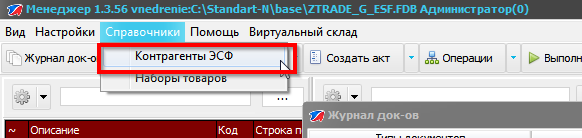 в открывшемся окне правой клавишей мыши нажимаем на контрагента и в контекстном меню выбираем пункт «Сделать отправителем по умолчанию» или «Сделать получателем по умолчанию».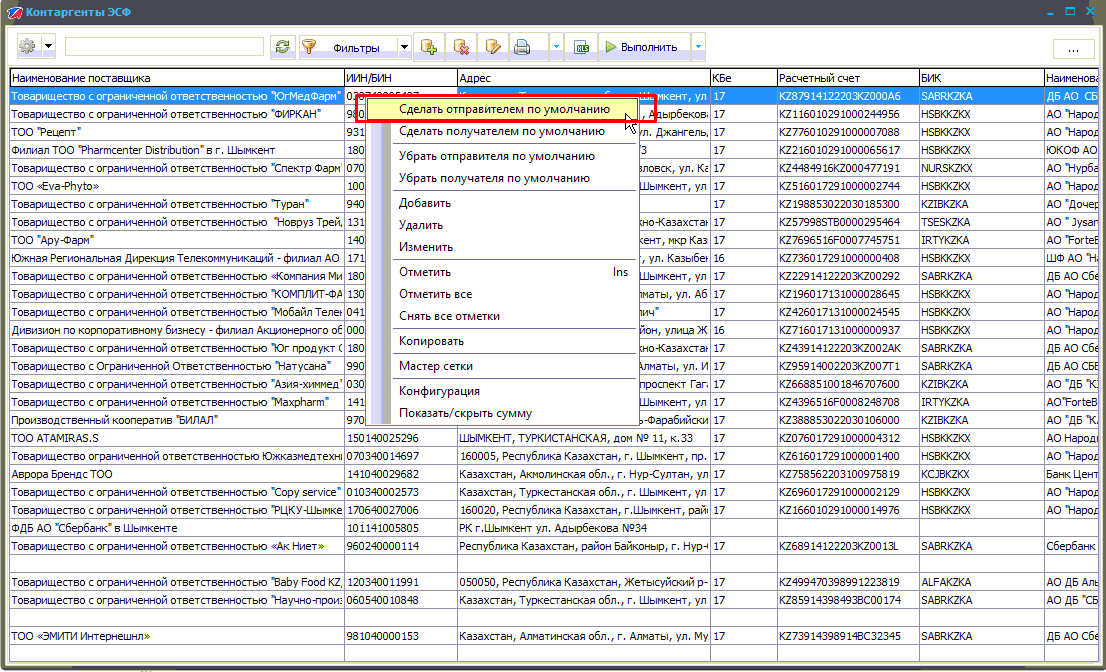 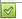 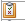 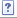 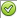 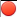 